お申込み用紙ご注文はFAX、ホームページあるいはE-mailからお申し込み下さい。FAXの場合、申込み用紙にご記入の上送信して下さい。E-mailの場合、ご記入の申込み用紙をPDFにして、添付ファイルとして送信して下さい。FAX 042-705-9741ホームページ  URL http://www.medical-ri.com/E-mail(office@medical-ri.com)『がん患者年報2013』を申し込みます。該当箇所に✔(チェックマーク)を貼り付けて下さい。□ PDF版□ PDF版販売促進ツールとして利用。利用施設名：PDF版を販売促進ツールとして申込む場合はCorporate Licenseのみが適応です。また、各頁のフッターに使用施設名を刻印致しますので、必ず提供先の使用施設名を銘記して下さい。住所 〒会社名： 部署名：氏名：E-mail address：*E-mail addressは必ず御記入下さい。「本製品」ならびに請求書を送付する際にはE-mailにて通知致します。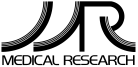 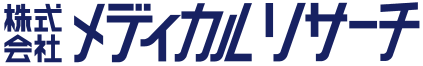 □ 書籍版□195,000円冊数　　□Department License351,000円個数　　□Site License526,000円個数　　□Corporate License702,000円個数　　□Global License877,000円個数　　TEL：FAX：